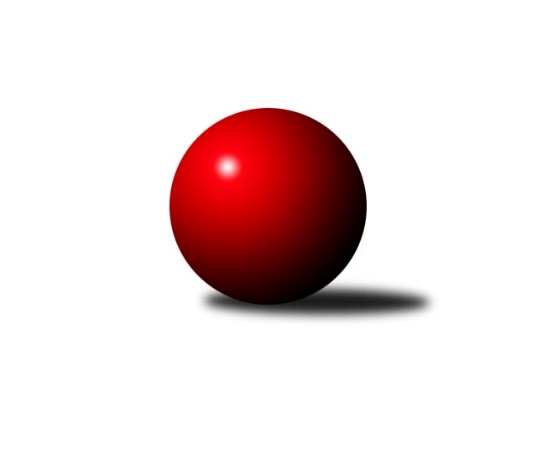 Č.5Ročník 2019/2020	29.4.2024 Krajský přebor KV 2019/2020Statistika 5. kolaTabulka družstev:		družstvo	záp	výh	rem	proh	skore	sety	průměr	body	plné	dorážka	chyby	1.	TJ Jáchymov B	5	5	0	0	56 : 24 	(32.0 : 18.0)	2409	10	1684	725	48.6	2.	Kuželky Aš B	5	4	0	1	61 : 19 	(43.5 : 16.5)	2542	8	1757	786	43.6	3.	SKK K.Vary B	5	4	0	1	53 : 27 	(28.0 : 16.0)	2510	8	1738	772	36.8	4.	Slavia K.Vary	5	3	0	2	50 : 30 	(25.0 : 13.0)	2483	6	1753	731	40.8	5.	TJ Lomnice B	5	2	1	2	42 : 38 	(23.0 : 27.0)	2488	5	1749	739	50.4	6.	TJ Šabina	5	2	1	2	40 : 40 	(22.0 : 22.0)	2443	5	1705	737	46.6	7.	TJ Lomnice C	5	2	0	3	36 : 44 	(29.5 : 30.5)	2433	4	1697	736	57.6	8.	Slovan KV C	5	2	0	3	34 : 46 	(21.0 : 37.0)	2382	4	1682	701	61.6	9.	Loko Cheb C	5	2	0	3	33 : 47 	(24.0 : 36.0)	2377	4	1685	692	47.4	10.	Sokol Teplá	5	1	1	3	36 : 44 	(22.5 : 17.5)	2500	3	1726	774	39.6	11.	TJ Lomnice D	5	1	1	3	26 : 54 	(23.0 : 37.0)	2364	3	1670	694	62.6	12.	Kuželky Aš C	5	0	0	5	13 : 67 	(8.5 : 31.5)	2356	0	1688	667	63Tabulka doma:		družstvo	záp	výh	rem	proh	skore	sety	průměr	body	maximum	minimum	1.	SKK K.Vary B	3	3	0	0	37 : 11 	(16.0 : 4.0)	2607	6	2626	2576	2.	TJ Jáchymov B	3	3	0	0	36 : 12 	(23.0 : 13.0)	2459	6	2475	2444	3.	TJ Lomnice B	3	2	1	0	34 : 14 	(13.0 : 13.0)	2389	5	2471	2341	4.	TJ Šabina	2	2	0	0	28 : 4 	(13.0 : 1.0)	2478	4	2532	2423	5.	Slavia K.Vary	2	2	0	0	26 : 6 	(11.0 : 3.0)	2608	4	2655	2560	6.	Kuželky Aš B	3	2	0	1	33 : 15 	(25.0 : 11.0)	2549	4	2578	2510	7.	Loko Cheb C	2	2	0	0	24 : 8 	(15.0 : 9.0)	2510	4	2564	2456	8.	TJ Lomnice C	4	2	0	2	32 : 32 	(25.5 : 22.5)	2403	4	2476	2290	9.	TJ Lomnice D	2	1	0	1	16 : 16 	(12.0 : 12.0)	2328	2	2359	2296	10.	Slovan KV C	2	1	0	1	14 : 18 	(8.0 : 14.0)	2525	2	2610	2439	11.	Sokol Teplá	2	0	1	1	12 : 20 	(12.0 : 12.0)	2445	1	2474	2416	12.	Kuželky Aš C	2	0	0	2	6 : 26 	(0.5 : 13.5)	2411	0	2413	2408Tabulka venku:		družstvo	záp	výh	rem	proh	skore	sety	průměr	body	maximum	minimum	1.	Kuželky Aš B	2	2	0	0	28 : 4 	(18.5 : 5.5)	2589	4	2672	2505	2.	TJ Jáchymov B	2	2	0	0	20 : 12 	(9.0 : 5.0)	2384	4	2418	2350	3.	Sokol Teplá	3	1	0	2	24 : 24 	(10.5 : 5.5)	2528	2	2610	2429	4.	Slavia K.Vary	3	1	0	2	24 : 24 	(14.0 : 10.0)	2480	2	2591	2402	5.	SKK K.Vary B	2	1	0	1	16 : 16 	(12.0 : 12.0)	2462	2	2480	2443	6.	Slovan KV C	3	1	0	2	20 : 28 	(13.0 : 23.0)	2335	2	2512	2188	7.	TJ Šabina	3	0	1	2	12 : 36 	(9.0 : 21.0)	2431	1	2500	2351	8.	TJ Lomnice D	3	0	1	2	10 : 38 	(11.0 : 25.0)	2377	1	2465	2281	9.	TJ Lomnice C	1	0	0	1	4 : 12 	(4.0 : 8.0)	2463	0	2463	2463	10.	TJ Lomnice B	2	0	0	2	8 : 24 	(10.0 : 14.0)	2537	0	2554	2520	11.	Loko Cheb C	3	0	0	3	9 : 39 	(9.0 : 27.0)	2332	0	2355	2289	12.	Kuželky Aš C	3	0	0	3	7 : 41 	(8.0 : 18.0)	2328	0	2448	2233Tabulka podzimní části:		družstvo	záp	výh	rem	proh	skore	sety	průměr	body	doma	venku	1.	TJ Jáchymov B	5	5	0	0	56 : 24 	(32.0 : 18.0)	2409	10 	3 	0 	0 	2 	0 	0	2.	Kuželky Aš B	5	4	0	1	61 : 19 	(43.5 : 16.5)	2542	8 	2 	0 	1 	2 	0 	0	3.	SKK K.Vary B	5	4	0	1	53 : 27 	(28.0 : 16.0)	2510	8 	3 	0 	0 	1 	0 	1	4.	Slavia K.Vary	5	3	0	2	50 : 30 	(25.0 : 13.0)	2483	6 	2 	0 	0 	1 	0 	2	5.	TJ Lomnice B	5	2	1	2	42 : 38 	(23.0 : 27.0)	2488	5 	2 	1 	0 	0 	0 	2	6.	TJ Šabina	5	2	1	2	40 : 40 	(22.0 : 22.0)	2443	5 	2 	0 	0 	0 	1 	2	7.	TJ Lomnice C	5	2	0	3	36 : 44 	(29.5 : 30.5)	2433	4 	2 	0 	2 	0 	0 	1	8.	Slovan KV C	5	2	0	3	34 : 46 	(21.0 : 37.0)	2382	4 	1 	0 	1 	1 	0 	2	9.	Loko Cheb C	5	2	0	3	33 : 47 	(24.0 : 36.0)	2377	4 	2 	0 	0 	0 	0 	3	10.	Sokol Teplá	5	1	1	3	36 : 44 	(22.5 : 17.5)	2500	3 	0 	1 	1 	1 	0 	2	11.	TJ Lomnice D	5	1	1	3	26 : 54 	(23.0 : 37.0)	2364	3 	1 	0 	1 	0 	1 	2	12.	Kuželky Aš C	5	0	0	5	13 : 67 	(8.5 : 31.5)	2356	0 	0 	0 	2 	0 	0 	3Tabulka jarní části:		družstvo	záp	výh	rem	proh	skore	sety	průměr	body	doma	venku	1.	Loko Cheb C	0	0	0	0	0 : 0 	(0.0 : 0.0)	0	0 	0 	0 	0 	0 	0 	0 	2.	TJ Jáchymov B	0	0	0	0	0 : 0 	(0.0 : 0.0)	0	0 	0 	0 	0 	0 	0 	0 	3.	Kuželky Aš C	0	0	0	0	0 : 0 	(0.0 : 0.0)	0	0 	0 	0 	0 	0 	0 	0 	4.	Slovan KV C	0	0	0	0	0 : 0 	(0.0 : 0.0)	0	0 	0 	0 	0 	0 	0 	0 	5.	Slavia K.Vary	0	0	0	0	0 : 0 	(0.0 : 0.0)	0	0 	0 	0 	0 	0 	0 	0 	6.	TJ Šabina	0	0	0	0	0 : 0 	(0.0 : 0.0)	0	0 	0 	0 	0 	0 	0 	0 	7.	TJ Lomnice D	0	0	0	0	0 : 0 	(0.0 : 0.0)	0	0 	0 	0 	0 	0 	0 	0 	8.	TJ Lomnice B	0	0	0	0	0 : 0 	(0.0 : 0.0)	0	0 	0 	0 	0 	0 	0 	0 	9.	SKK K.Vary B	0	0	0	0	0 : 0 	(0.0 : 0.0)	0	0 	0 	0 	0 	0 	0 	0 	10.	TJ Lomnice C	0	0	0	0	0 : 0 	(0.0 : 0.0)	0	0 	0 	0 	0 	0 	0 	0 	11.	Kuželky Aš B	0	0	0	0	0 : 0 	(0.0 : 0.0)	0	0 	0 	0 	0 	0 	0 	0 	12.	Sokol Teplá	0	0	0	0	0 : 0 	(0.0 : 0.0)	0	0 	0 	0 	0 	0 	0 	0 Zisk bodů pro družstvo:		jméno hráče	družstvo	body	zápasy	v %	dílčí body	sety	v %	1.	Stanislav Pelc 	TJ Jáchymov B 	10	/	5	(100%)		/		(%)	2.	Dagmar Jedličková 	Kuželky Aš B 	10	/	5	(100%)		/		(%)	3.	Václav Veselý 	Kuželky Aš B 	10	/	5	(100%)		/		(%)	4.	Václav Mašek 	Kuželky Aš B 	10	/	5	(100%)		/		(%)	5.	Vítězslav Vodehnal 	SKK K.Vary B  	10	/	5	(100%)		/		(%)	6.	Radek Cimbala 	Slavia K.Vary 	10	/	5	(100%)		/		(%)	7.	Michaela Heidlerová 	TJ Lomnice D 	8	/	4	(100%)		/		(%)	8.	Zdeněk Chvátal 	TJ Lomnice B 	8	/	4	(100%)		/		(%)	9.	Ondřej Černohous 	Slavia K.Vary 	8	/	5	(80%)		/		(%)	10.	Miroslav Pešťák 	Sokol Teplá 	8	/	5	(80%)		/		(%)	11.	Vladimír Maxa 	TJ Jáchymov B 	8	/	5	(80%)		/		(%)	12.	Jiří Nováček 	Loko Cheb C 	6	/	3	(100%)		/		(%)	13.	Petr Janda 	TJ Lomnice C 	6	/	3	(100%)		/		(%)	14.	Miroslava Poláčková 	Sokol Teplá 	6	/	3	(100%)		/		(%)	15.	Lucie Vajdíková 	TJ Lomnice B 	6	/	4	(75%)		/		(%)	16.	Martina Pospíšilová 	Kuželky Aš B 	6	/	4	(75%)		/		(%)	17.	Pavel Boháč 	SKK K.Vary B  	6	/	4	(75%)		/		(%)	18.	Petr Lidmila 	TJ Lomnice C 	6	/	4	(75%)		/		(%)	19.	Jozef Vaško 	Slavia K.Vary 	6	/	4	(75%)		/		(%)	20.	Pavlína Stašová 	Slovan KV C 	6	/	4	(75%)		/		(%)	21.	Tomáš Seidl 	TJ Šabina  	6	/	4	(75%)		/		(%)	22.	Václav Zeman 	SKK K.Vary B  	6	/	4	(75%)		/		(%)	23.	Marcel Toužimský 	Slovan KV C 	6	/	4	(75%)		/		(%)	24.	Martin Mojžíš 	Slavia K.Vary 	6	/	5	(60%)		/		(%)	25.	Jiří Šafr 	Slovan KV C 	6	/	5	(60%)		/		(%)	26.	Eva Nováčková 	Loko Cheb C 	6	/	5	(60%)		/		(%)	27.	Miroslav Handšuh 	Slovan KV C 	6	/	5	(60%)		/		(%)	28.	Martina Sobotková 	SKK K.Vary B  	6	/	5	(60%)		/		(%)	29.	Ota Maršát ml.	Kuželky Aš C 	6	/	5	(60%)		/		(%)	30.	Luděk Kratochvíl 	Kuželky Aš B 	5	/	4	(63%)		/		(%)	31.	Vladimír Míšanek 	Kuželky Aš C 	5	/	5	(50%)		/		(%)	32.	Ivan Žaloudík 	SKK K.Vary B  	4	/	2	(100%)		/		(%)	33.	Jaromír Valenta 	Sokol Teplá 	4	/	2	(100%)		/		(%)	34.	Rudolf Štěpanovský 	TJ Lomnice B 	4	/	2	(100%)		/		(%)	35.	Štefan Mrenica 	TJ Jáchymov B 	4	/	3	(67%)		/		(%)	36.	Eduard Seidl 	TJ Šabina  	4	/	3	(67%)		/		(%)	37.	Ladislav Martínek 	TJ Jáchymov B 	4	/	3	(67%)		/		(%)	38.	Miroslava Boková 	Sokol Teplá 	4	/	3	(67%)		/		(%)	39.	Tereza Štursová 	TJ Lomnice B 	4	/	3	(67%)		/		(%)	40.	Miroslav Budil 	Loko Cheb C 	4	/	4	(50%)		/		(%)	41.	Vlastimil Čegan 	TJ Jáchymov B 	4	/	4	(50%)		/		(%)	42.	Věra Martincová 	TJ Lomnice B 	4	/	4	(50%)		/		(%)	43.	Monika Maněnová 	TJ Lomnice C 	4	/	4	(50%)		/		(%)	44.	Marek Zvěřina 	TJ Šabina  	4	/	4	(50%)		/		(%)	45.	Jiří Beneš ml.	TJ Šabina  	4	/	4	(50%)		/		(%)	46.	Radek Cholopov 	TJ Lomnice B 	4	/	4	(50%)		/		(%)	47.	František Seidl 	TJ Šabina  	4	/	4	(50%)		/		(%)	48.	Václav Čechura 	SKK K.Vary B  	4	/	4	(50%)		/		(%)	49.	Růžena Kovačíková 	TJ Lomnice C 	4	/	5	(40%)		/		(%)	50.	Jiří Flejšar 	TJ Lomnice C 	4	/	5	(40%)		/		(%)	51.	Luboš Axamský 	Sokol Teplá 	4	/	5	(40%)		/		(%)	52.	Jiří Velek 	Sokol Teplá 	4	/	5	(40%)		/		(%)	53.	Štefan Cimbala 	Slavia K.Vary 	4	/	5	(40%)		/		(%)	54.	Vladimír Černohous 	Slavia K.Vary 	4	/	5	(40%)		/		(%)	55.	Jaromír Černý 	TJ Šabina  	4	/	5	(40%)		/		(%)	56.	Pavel Pokorný 	Loko Cheb C 	4	/	5	(40%)		/		(%)	57.	Jana Hamrová 	Loko Cheb C 	3	/	5	(30%)		/		(%)	58.	Kateřina Klierová 	TJ Lomnice D 	2	/	1	(100%)		/		(%)	59.	Miroslav Vlček 	TJ Jáchymov B 	2	/	2	(50%)		/		(%)	60.	Jaroslav Bendák 	TJ Lomnice C 	2	/	2	(50%)		/		(%)	61.	Jan Mandák 	Sokol Teplá 	2	/	3	(33%)		/		(%)	62.	Pavel Kučera 	TJ Šabina  	2	/	3	(33%)		/		(%)	63.	Vladislav Urban 	Kuželky Aš B 	2	/	3	(33%)		/		(%)	64.	Lubomír Hromada 	TJ Lomnice C 	2	/	3	(33%)		/		(%)	65.	Bohumil Vyleťal 	Loko Cheb C 	2	/	3	(33%)		/		(%)	66.	Jaroslava Chlupová 	Slovan KV C 	2	/	3	(33%)		/		(%)	67.	Václav Vieweg 	Kuželky Aš B 	2	/	4	(25%)		/		(%)	68.	Vladimír Lukeš 	TJ Jáchymov B 	2	/	4	(25%)		/		(%)	69.	Josef Zvěřina 	TJ Lomnice D 	2	/	4	(25%)		/		(%)	70.	Hanuš Slavík 	TJ Lomnice D 	2	/	4	(25%)		/		(%)	71.	Jiří Šeda 	TJ Jáchymov B 	2	/	4	(25%)		/		(%)	72.	Pavel Přerost 	TJ Lomnice B 	2	/	4	(25%)		/		(%)	73.	Radek Plechatý 	TJ Lomnice D 	2	/	5	(20%)		/		(%)	74.	Lucie Maněnová 	TJ Lomnice D 	2	/	5	(20%)		/		(%)	75.	Ota Laudát 	Kuželky Aš C 	2	/	5	(20%)		/		(%)	76.	Bronislava Hánělová 	SKK K.Vary B  	1	/	4	(13%)		/		(%)	77.	Daniel Hussar 	Loko Cheb C 	0	/	1	(0%)		/		(%)	78.	Ludvík Maňák 	TJ Lomnice D 	0	/	1	(0%)		/		(%)	79.	Ladislav Urban 	SKK K.Vary B  	0	/	1	(0%)		/		(%)	80.	Jiří Beneš 	TJ Šabina  	0	/	1	(0%)		/		(%)	81.	Silva Čedíková 	TJ Lomnice D 	0	/	1	(0%)		/		(%)	82.	Vladimír Štýber 	Slovan KV C 	0	/	1	(0%)		/		(%)	83.	Luboš Kožíšek 	TJ Lomnice C 	0	/	1	(0%)		/		(%)	84.	Ivona Mašková 	Kuželky Aš C 	0	/	1	(0%)		/		(%)	85.	Zdeněk Chmel 	Slavia K.Vary 	0	/	1	(0%)		/		(%)	86.	Václav Basl 	TJ Lomnice D 	0	/	1	(0%)		/		(%)	87.	Gerhard Brandl 	TJ Šabina  	0	/	2	(0%)		/		(%)	88.	Luděk Stříž 	Slovan KV C 	0	/	2	(0%)		/		(%)	89.	Albert Kupčík 	TJ Lomnice C 	0	/	2	(0%)		/		(%)	90.	Zuzana Kožíšková 	TJ Lomnice B 	0	/	3	(0%)		/		(%)	91.	Michaela Čejková 	Slovan KV C 	0	/	3	(0%)		/		(%)	92.	Zdeňka Zmeškalová 	Slovan KV C 	0	/	3	(0%)		/		(%)	93.	Vladimír Veselý ml.	Kuželky Aš C 	0	/	4	(0%)		/		(%)	94.	Libuše Korbelová 	TJ Lomnice D 	0	/	4	(0%)		/		(%)	95.	Petr Málek 	Loko Cheb C 	0	/	4	(0%)		/		(%)	96.	Rostislav Milota 	Sokol Teplá 	0	/	4	(0%)		/		(%)	97.	Jitka Laudátová 	Kuželky Aš C 	0	/	5	(0%)		/		(%)	98.	Jiří Plavec 	Kuželky Aš C 	0	/	5	(0%)		/		(%)Průměry na kuželnách:		kuželna	průměr	plné	dorážka	chyby	výkon na hráče	1.	Karlovy Vary, 1-4	2546	1773	773	45.4	(424.4)	2.	Lokomotiva Cheb, 1-2	2495	1728	767	35.8	(416.0)	3.	Kuželky Aš, 1-4	2488	1733	755	50.6	(414.8)	4.	Sokol Teplá, 1-4	2459	1705	754	38.3	(409.9)	5.	TJ Šabina, 1-2	2409	1683	725	51.0	(401.6)	6.	Jáchymov, 1-2	2393	1695	698	51.8	(399.0)	7.	Lomnice, 1-4	2373	1679	694	57.8	(395.5)Nejlepší výkony na kuželnách:Karlovy Vary, 1-4Slavia K.Vary	2655	2. kolo	Martin Mojžíš 	Slavia K.Vary	510	2. koloSKK K.Vary B 	2626	5. kolo	Ivan Žaloudík 	SKK K.Vary B 	480	2. koloSKK K.Vary B 	2620	2. kolo	Marcel Toužimský 	Slovan KV C	477	1. koloSokol Teplá	2610	2. kolo	Miroslav Handšuh 	Slovan KV C	474	1. koloSlovan KV C	2610	1. kolo	Michaela Heidlerová 	TJ Lomnice D	467	2. koloSlavia K.Vary	2591	3. kolo	Pavel Boháč 	SKK K.Vary B 	466	5. koloSKK K.Vary B 	2576	4. kolo	Martin Mojžíš 	Slavia K.Vary	464	3. koloSlavia K.Vary	2560	5. kolo	Miroslava Boková 	Sokol Teplá	460	2. koloTJ Lomnice B	2554	1. kolo	Václav Čechura 	SKK K.Vary B 	456	2. koloTJ Šabina 	2500	5. kolo	Pavel Boháč 	SKK K.Vary B 	455	4. koloLokomotiva Cheb, 1-2Loko Cheb C	2564	3. kolo	Jiří Nováček 	Loko Cheb C	461	3. koloTJ Lomnice B	2520	3. kolo	Miroslav Budil 	Loko Cheb C	453	3. koloLoko Cheb C	2456	1. kolo	Lucie Vajdíková 	TJ Lomnice B	447	3. koloSKK K.Vary B 	2443	1. kolo	Miroslav Budil 	Loko Cheb C	446	1. kolo		. kolo	Věra Martincová 	TJ Lomnice B	433	3. kolo		. kolo	Eva Nováčková 	Loko Cheb C	432	3. kolo		. kolo	Vítězslav Vodehnal 	SKK K.Vary B 	430	1. kolo		. kolo	Jiří Nováček 	Loko Cheb C	428	1. kolo		. kolo	Jana Hamrová 	Loko Cheb C	423	3. kolo		. kolo	Zuzana Kožíšková 	TJ Lomnice B	420	3. koloKuželky Aš, 1-4Kuželky Aš B	2672	1. kolo	Marcel Toužimský 	Slovan KV C	483	4. koloKuželky Aš B	2578	2. kolo	Martina Pospíšilová 	Kuželky Aš B	470	5. koloKuželky Aš B	2559	5. kolo	Václav Mašek 	Kuželky Aš B	466	5. koloSlovan KV C	2512	4. kolo	Luděk Kratochvíl 	Kuželky Aš B	462	1. koloKuželky Aš B	2510	4. kolo	Václav Mašek 	Kuželky Aš B	457	1. koloTJ Lomnice C	2463	5. kolo	Martina Pospíšilová 	Kuželky Aš B	454	1. koloTJ Jáchymov B	2418	3. kolo	Václav Mašek 	Kuželky Aš B	454	2. koloKuželky Aš C	2413	3. kolo	Dagmar Jedličková 	Kuželky Aš B	453	1. koloKuželky Aš C	2408	1. kolo	Martina Pospíšilová 	Kuželky Aš B	447	4. koloLoko Cheb C	2355	2. kolo	Martina Pospíšilová 	Kuželky Aš B	441	2. koloSokol Teplá, 1-4Kuželky Aš B	2505	3. kolo	Miroslav Pešťák 	Sokol Teplá	443	3. koloSokol Teplá	2474	3. kolo	Jaromír Valenta 	Sokol Teplá	436	3. koloTJ Šabina 	2442	4. kolo	Václav Vieweg 	Kuželky Aš B	435	3. koloSokol Teplá	2416	4. kolo	Miroslav Pešťák 	Sokol Teplá	429	4. kolo		. kolo	Luděk Kratochvíl 	Kuželky Aš B	429	3. kolo		. kolo	Luboš Axamský 	Sokol Teplá	429	4. kolo		. kolo	Gerhard Brandl 	TJ Šabina 	426	4. kolo		. kolo	Luboš Axamský 	Sokol Teplá	426	3. kolo		. kolo	Dagmar Jedličková 	Kuželky Aš B	424	3. kolo		. kolo	Jaromír Černý 	TJ Šabina 	417	4. koloTJ Šabina, 1-2TJ Šabina 	2532	3. kolo	Tomáš Seidl 	TJ Šabina 	461	3. koloTJ Šabina 	2423	1. kolo	Radek Cimbala 	Slavia K.Vary	448	1. koloSlavia K.Vary	2402	1. kolo	Eduard Seidl 	TJ Šabina 	433	3. koloTJ Lomnice D	2281	3. kolo	Jaromír Černý 	TJ Šabina 	430	3. kolo		. kolo	Jaromír Černý 	TJ Šabina 	429	1. kolo		. kolo	František Seidl 	TJ Šabina 	420	3. kolo		. kolo	František Seidl 	TJ Šabina 	418	1. kolo		. kolo	Tomáš Seidl 	TJ Šabina 	415	1. kolo		. kolo	Libuše Korbelová 	TJ Lomnice D	409	3. kolo		. kolo	Ondřej Černohous 	Slavia K.Vary	409	1. koloJáchymov, 1-2TJ Jáchymov B	2475	5. kolo	Stanislav Pelc 	TJ Jáchymov B	447	5. koloTJ Jáchymov B	2457	4. kolo	Pavlína Stašová 	Slovan KV C	437	2. koloSlavia K.Vary	2446	4. kolo	Stanislav Pelc 	TJ Jáchymov B	436	2. koloTJ Jáchymov B	2444	2. kolo	Radek Cimbala 	Slavia K.Vary	431	4. koloLoko Cheb C	2353	5. kolo	Vladimír Maxa 	TJ Jáchymov B	428	2. koloSlovan KV C	2188	2. kolo	Štefan Mrenica 	TJ Jáchymov B	425	4. kolo		. kolo	Vladimír Maxa 	TJ Jáchymov B	425	5. kolo		. kolo	Jozef Vaško 	Slavia K.Vary	422	4. kolo		. kolo	Štefan Mrenica 	TJ Jáchymov B	417	5. kolo		. kolo	Miroslav Vlček 	TJ Jáchymov B	417	4. koloLomnice, 1-4SKK K.Vary B 	2480	3. kolo	Tereza Štursová 	TJ Lomnice B	468	5. koloTJ Lomnice C	2476	2. kolo	Ivan Žaloudík 	SKK K.Vary B 	465	3. koloTJ Lomnice B	2471	5. kolo	Lubomír Hromada 	TJ Lomnice C	452	3. koloSokol Teplá	2463	5. kolo	Luboš Axamský 	Sokol Teplá	451	1. koloSokol Teplá	2429	1. kolo	Michaela Heidlerová 	TJ Lomnice D	448	5. koloTJ Lomnice C	2423	4. kolo	Rudolf Štěpanovský 	TJ Lomnice B	444	5. koloTJ Lomnice C	2421	3. kolo	Jiří Velek 	Sokol Teplá	442	5. koloTJ Lomnice D	2384	4. kolo	Petr Janda 	TJ Lomnice C	441	2. koloTJ Lomnice D	2359	5. kolo	Michaela Heidlerová 	TJ Lomnice D	440	4. koloTJ Lomnice B	2355	4. kolo	Miroslav Handšuh 	Slovan KV C	435	5. koloČetnost výsledků:	8.0 : 8.0	2x	6.0 : 10.0	3x	4.0 : 12.0	2x	2.0 : 14.0	2x	16.0 : 0.0	2x	15.0 : 1.0	2x	14.0 : 2.0	3x	12.0 : 4.0	9x	10.0 : 6.0	4x	0.0 : 16.0	1x